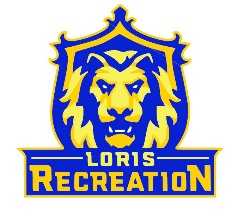 12U Loris White SoftballScheduleDate					Opponent			Location_______________Monday 4/18	@ 6:15		vs Waccamaw	Field 4 (Picture Day)Friday 4/22 @ 7:30			at Green Sea		Green Sea RecreationThursday 4/28 @ 6:00		vs 12U Blue		Field 3Tuesday 5/3 @ 6:15			at Aynor		Aynor RecThursday 5/5 @ 6:30			vs Green Sea		Field 1Thursday 5/12 @ 6:00		vs Mullins		Field 3Monday 5/16 @ 6:30			vs Conway		Field 3Thursday 5/19 @ 6:30		at Conway		Conway Rec CenterMonday 5/23 @ 6:15			vs Waccamaw	Field 3Thursday 5/26 @ 6:00		at Mullins		Mullins Recreation*Green Sea	5050 Tulip Grove	Nichols, SC *Conway	1515 Millpond Rd	Conway, SC*Aynor		1450 Vereen Rd	Aynor, SC*Mullins	1100 Gapway St. 	Mullins, SC